Supplementary MaterialThe following 28 tables and 7 figures complement those included in the article.1 Supplementary TablesSupplementary Table 1. Ages of the piedmont fault terraces in Sertengshan.Supplementary Table 2. Terrace height distribution for Sertengshan Mountain piedmont faults.Supplementary Table 3. Dating data for the piedmont terraces in Wulashan.*Institute of Crustal and Dynamics and China Earthquake Administration (2013).Supplementary Table 4. Terrace heights in Wulashan.Supplementary Table 5. Elevations of Daqingshan piedmont terraces.*Institute of Crustal and Dynamics and China Earthquake Administration (1994).Supplementary Table 6. Relationship between the fault tensile stress axis and fault strike on the northern margin of the Hetao Basin.Supplementary Table 7. Lithologies in borehole VI-3.Supplementary Table 8. Lithologies in borehole Ⅵ-1.Supplementary Table 9. Lithologies in borehole Ⅶ-1.Supplementary Table 10. Lithologies in borehole VIII-1.Supplementary Table 11. Lithologies in borehole H125.Supplementary Table 12. Lithologies in borehole H141.Supplementary Table 13. Lithologies in borehole ZH18.Supplementary Table 14. Lithologies in borehole ZK3.Supplementary Table 15. Lithologies in borehole ZK6.Supplementary Table 16. Lithologies in borehole ZK7.Supplementary Table 17. Lithologies in borehole C11.Supplementary Table 18. Lithologies in borehole C02.Supplementary Table 19. Lithologies in borehole CKB33.Supplementary Table 20. Lithologies in borehole Bao6.Supplementary Table 21. Lithologies in borehole VIII-3.Supplementary Table 22. Lithologies in borehole Sa4.Supplementary Table 23. Lithologies in borehole TK7.Supplementary Table 24. Lithologies in borehole TS19.Supplementary Table 25. Lithologies in borehole Ⅶ-1.Supplementary Table 26. Lithologies in borehole TK27.Supplementary Table 27. Lithologies in borehole TS67.Supplementary Table 28. Lithologies in borehole Ⅱ-1.2 Supplementary Figures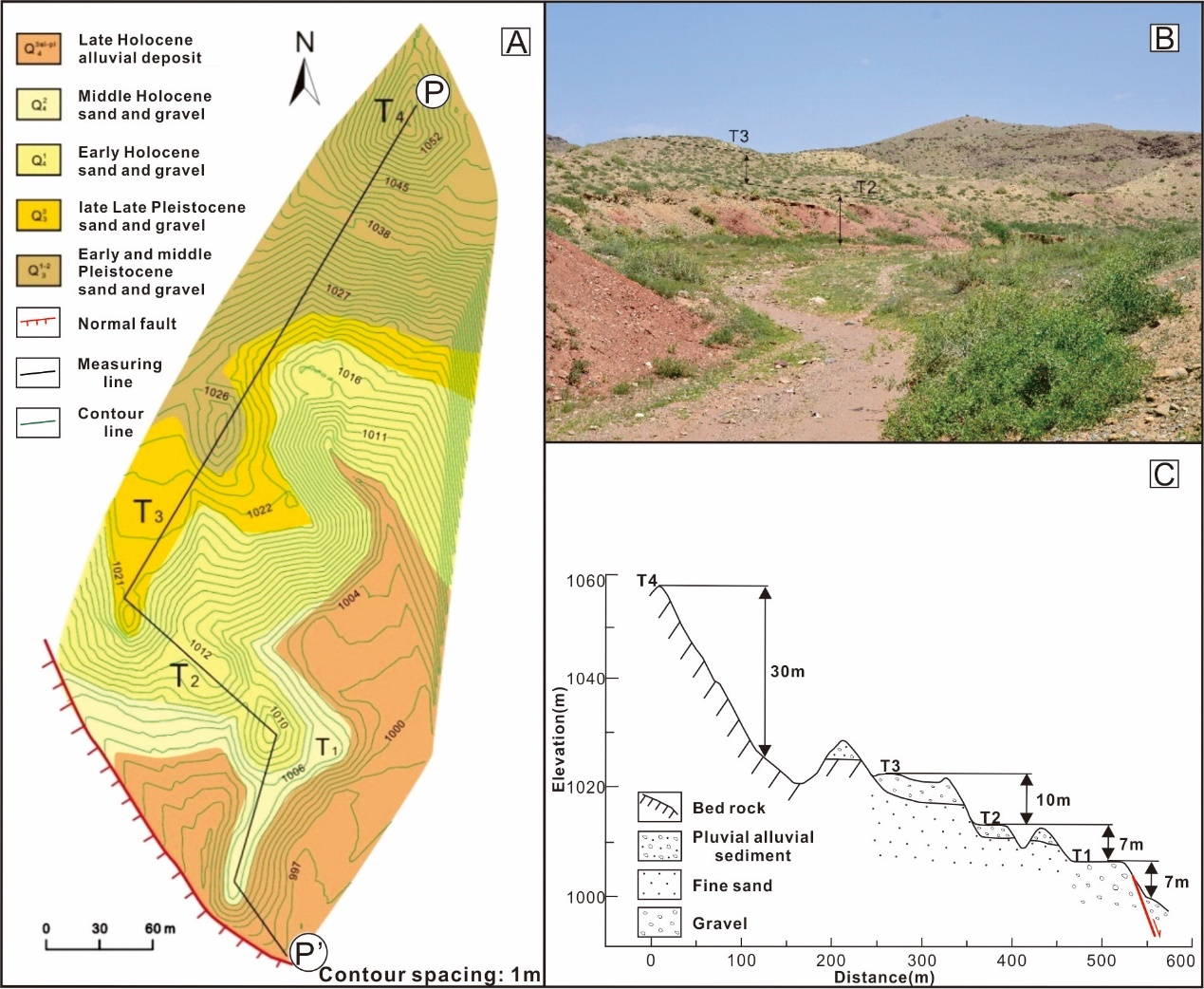 Supplementary Fig. 1. (A) Geological and geomorphological map of eastern Langshankou; (B) geomorphological photograph; (C) A-A’ section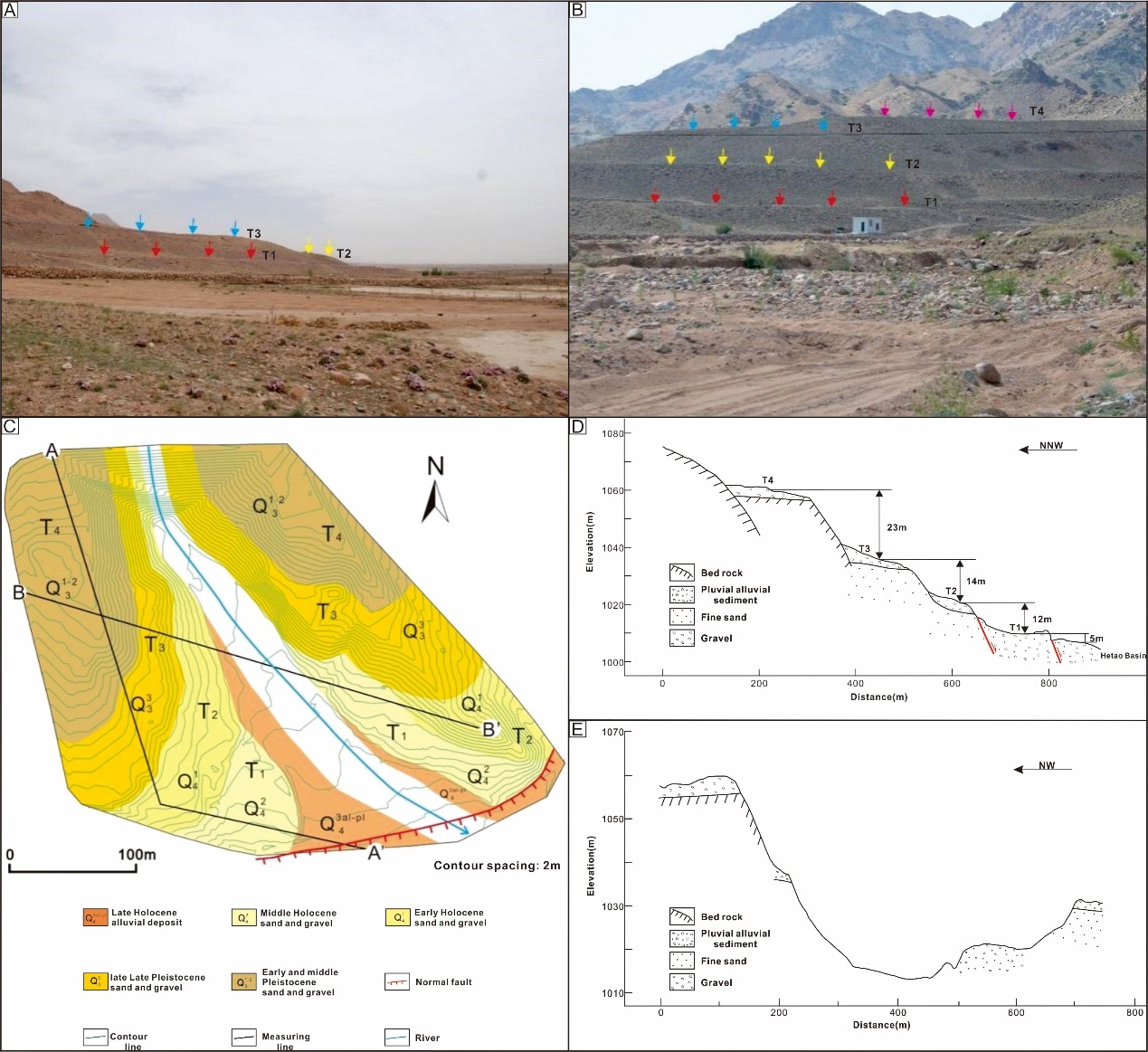 Supplementary Fig. 2. (A) Geomorphological photograph of eastern Yaoliangwan; (B) Geomorphological photograph of western Yaoliangwan; (C) Geological and geomorphological map of the Yaoliangwan; (D) A-A’ section; (E) B-B’ section.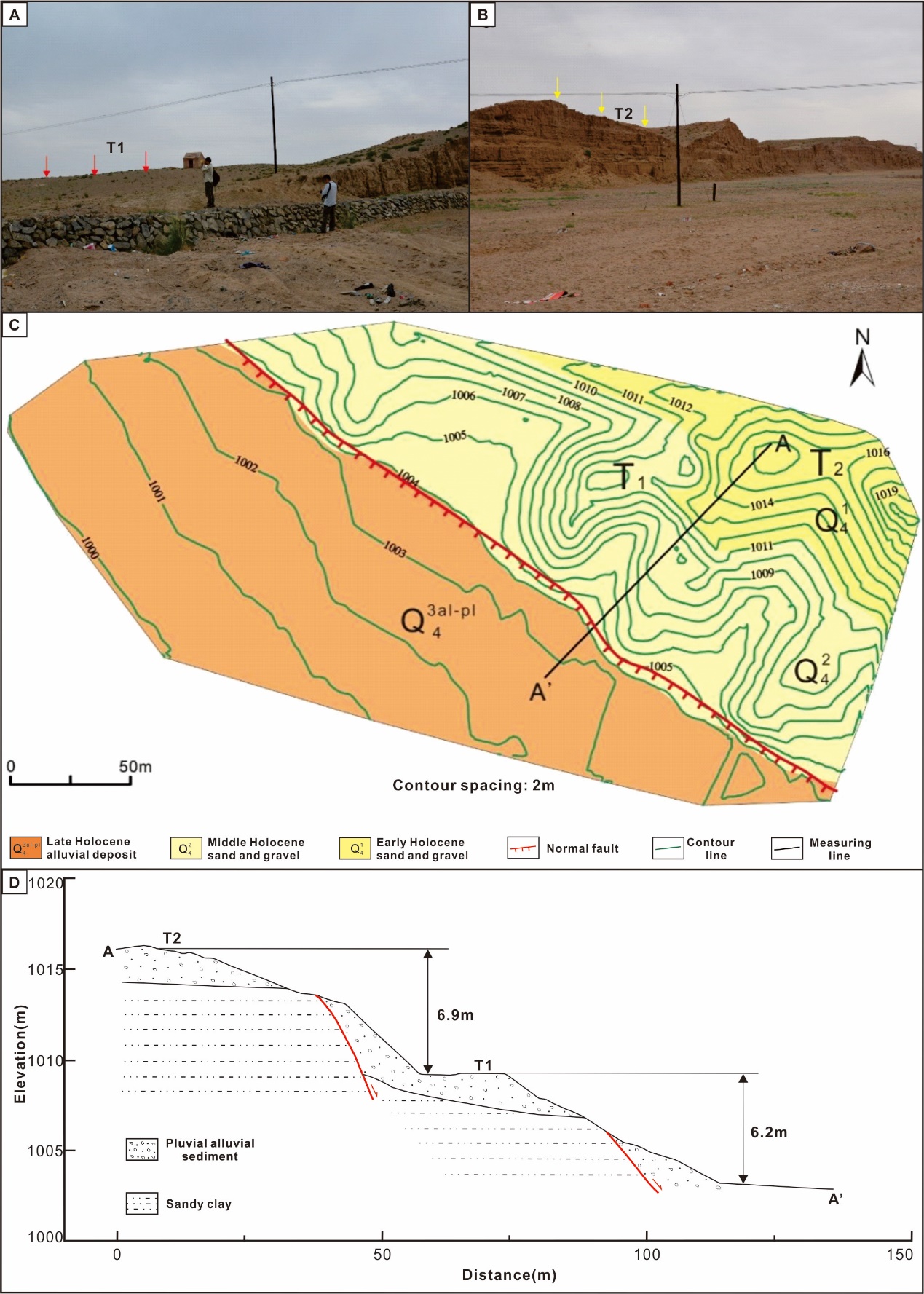 Supplementary Fig. 3. (A) T1 terrace landform; (B) T2 terrace landform; (C) Geological and geomorphological map of northeast Wulanganggangou; (D) A-A’ section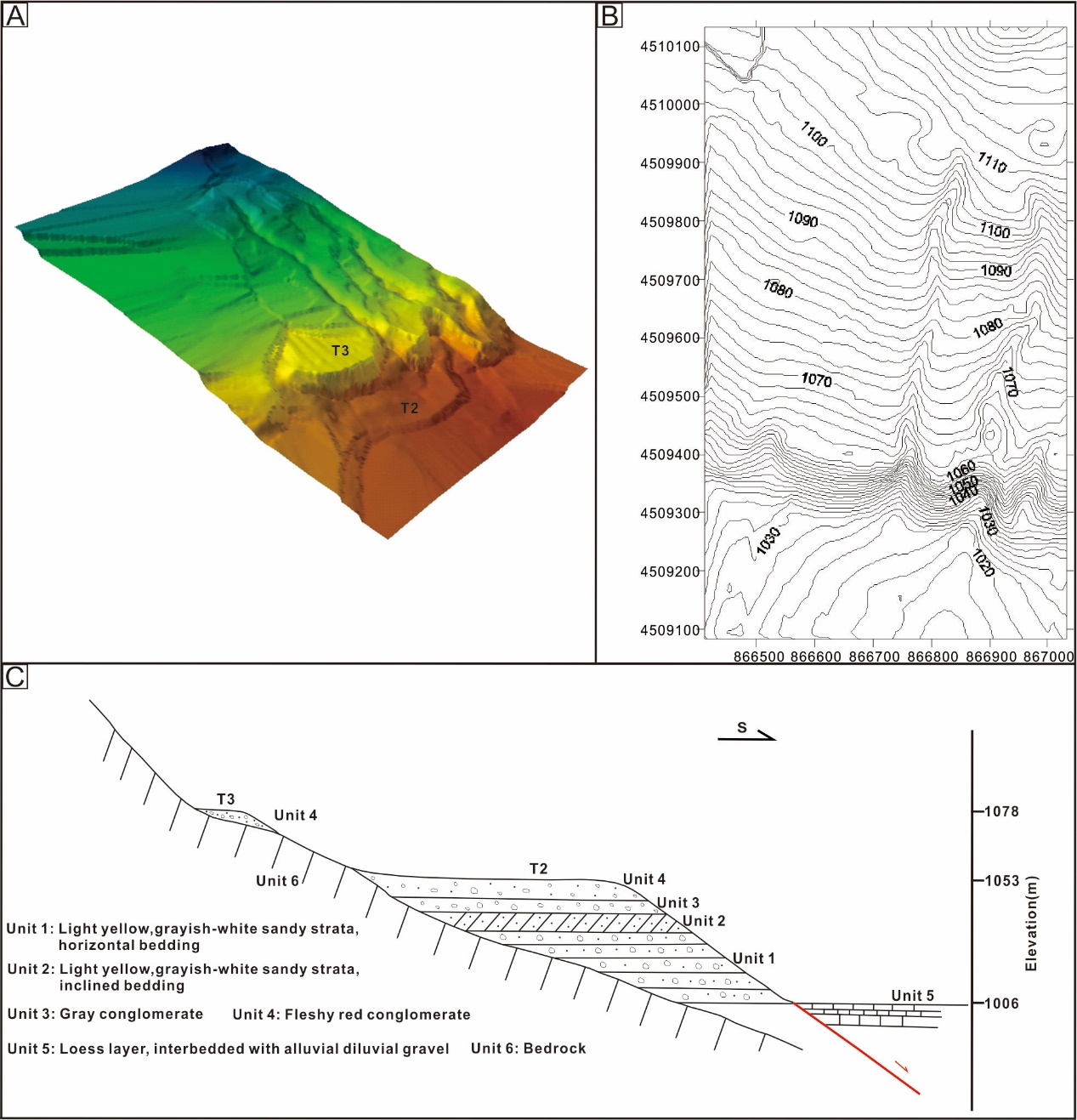 Supplementary Fig. 4. (A) DEM of the terrace; (B) Topographic map of the terrace; (C) Schematic diagram of the terrace near Heshunzhuang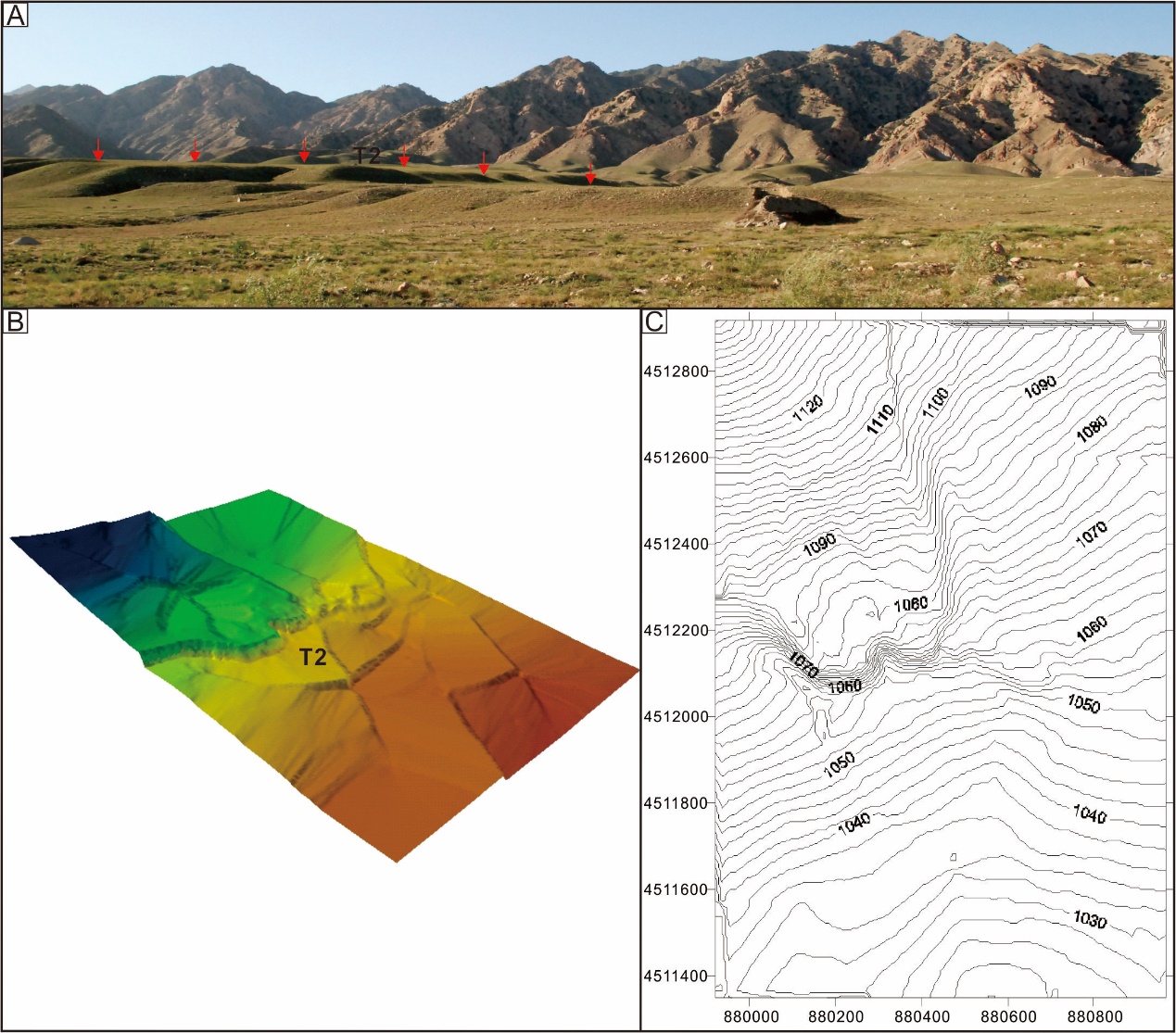 Supplementary Fig. 5. (A) T2 terrace landform; (B) DEM of the terrace; (C) Schematic diagram of the terrace near Hayehutong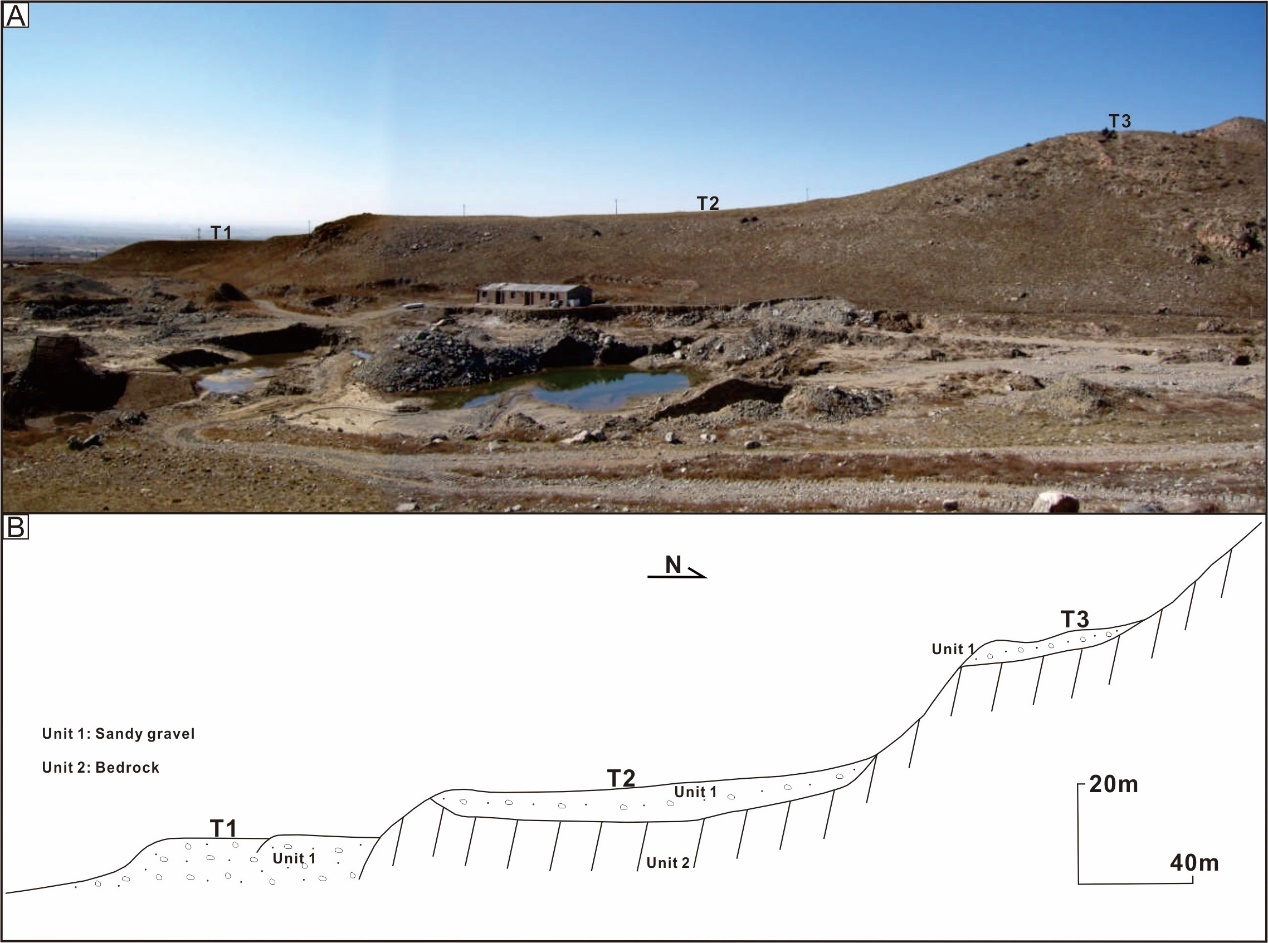 Supplementary Fig. 6. (A) Geomorphological photograph of Dabagou; (B) Schematic diagram of the terrace near Dabagou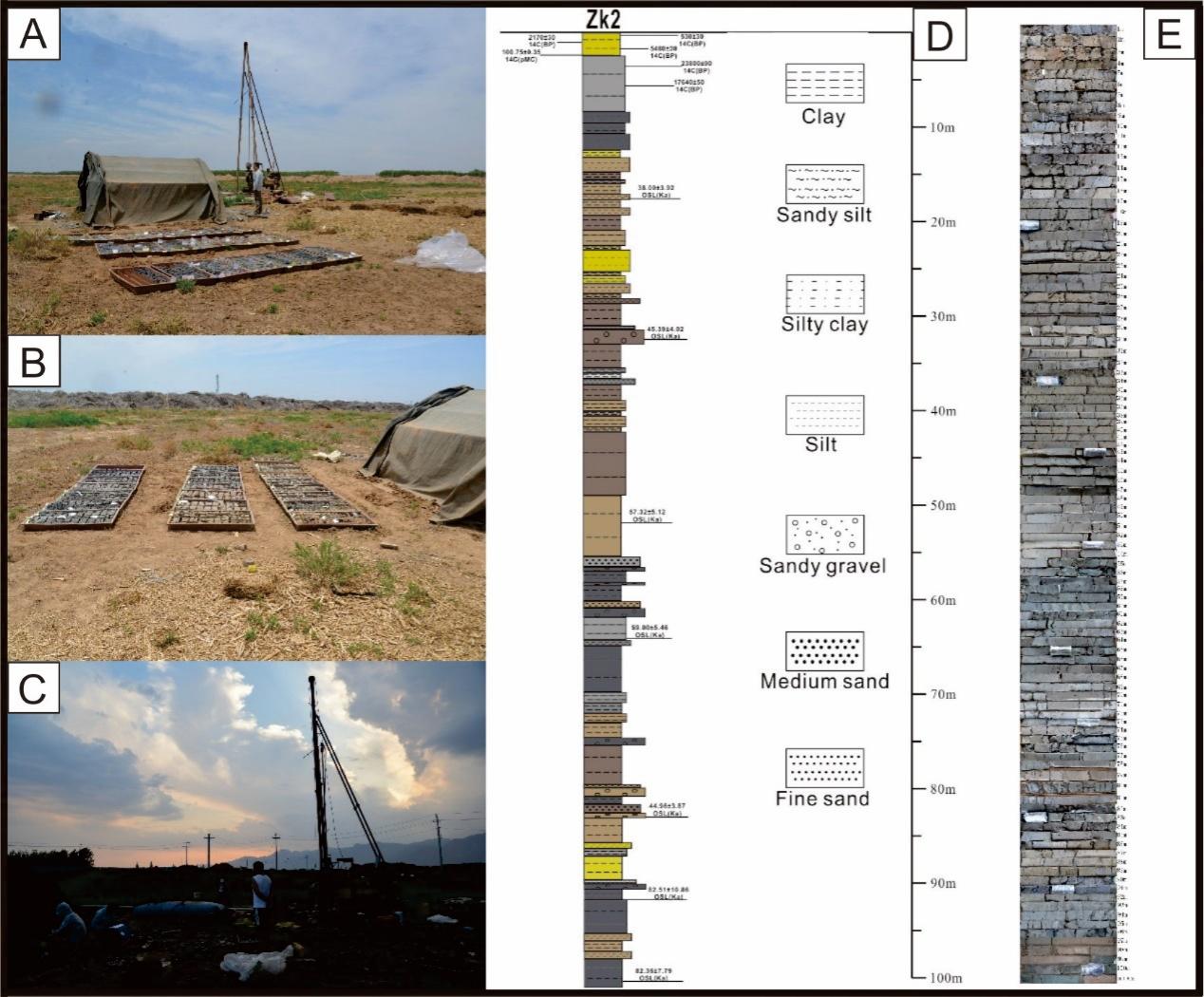 Supplementary Fig. 7. (A) (B) (C) Field photographs; (D) Zk2 bar chart of the borehole; (E) Photo of the Zk2 core from the borehole.Sample locationTerraceMethodAge (ka)Data sourceNorthern WujiaheT1OSL9.29±1.11This paperNorthern ShuiquanT2OSL22.42±2.56This paperEastern FanrongT2OSL33.01±1.99This paperWestern LangshankouT2OSL23.97±3.45This paperWestern LiushuquanziT3OSL72.05±9.76This paperNorthern ShuiquanT3OSL60.34±7.94This paperEastern DashetaiT3OSL71.38±9.76This paperWulanT3OSL79.50±9.67This paperSegmentSample locationTerrace height(m)Terrace height(m)Terrace height(m)Terrace height(m)Data source(This paper)SegmentSample locationT1T2T3T4Data source(This paper)Fanrong7.51427.542Langshankou122641Wujiahe segmentEastern Langshankou7142438Wujiahe5.511.324.234Dahoudian1226Hongqicun41521Hongqicun segmentLiguigedan3.311.723Wubulangkou14Kuluebulong segmentKuluebulong7.8Wayaotan71625Northern Mabuzi721Dashetai segmentEastern Xishuidao915Dashetai81323Wulan7.8No.Sample locationTerraceMethodAge (a)Data source1Western TehanqiT1TL7770±610This paper2Northern GongmiaoziT1TL9520±810This paper3Northern BaiyanhuaT1TL10150±860This paper4Western HademengouT1OSL13830±1430This paper5AguigouT1OSL5880±540This paper6XishanzuiT2TL39920±3110Previous study*7HayehutongT2TL27410±2280Previous study*8Northern GongmiaoziT2TL42760±3630Previous study*9Northern HayehutongT2TL53800±4580Previous study*SegmentLocationTerrace height (m)Terrace height (m)Terrace height (m)Data source(This paper)SegmentLocationT1T2T3Data source(This paper)Wulashandianchang75Wulateqianqi segmentWulashan60Wulanbulage40Northern Gongmiaozi23Huhebulage2453Gongmiaozi segmentDabagou2739Daligai27Northern Heshunzhuang935Northern Heshunzhuang4772Wubulagou5873Baotou segmentNailingou104272Meiligenggou62141Northern Hayehutong619Sandaobagou1040Hademen315SegmentLocationT1 elevation (m)T2 elevation (m)T3 elevation (m)Data sourceTuyouxi segmentMaoqilaiAdulaiShamujiaMaliuShabingya104010301049.410391038107010601066110011001120113611281140Liang et al. (1997)Liang et al. (1997)Liang et al. (1997)Liang et al. (1997)Liang et al. (1997)Tuzuoxi segmentGuyangouShangdalai105410561107107911451120Liang et al. (1997)Liang et al. (1997)Bikeqi segmentZhuergouDaqiShuimogouShibaoqi10831052111010581111111611261154114311451150Liang et al. (1997)Previous study*Liang et al. (1997)Liang et al. (1997)Huhehaote segmentGoumenYaojiawan11571170Previous study*Previous study*FaultsLangshan faultSertengshan faultWulashan faultDaqingshan faultFault strikeApproximately 50°Approximately 90–120°Approximately 90°  Approximately 75°Angle between the extensional stress axis and the fault strike83°    18–48°  48°63°Maximum vertical slip rate of late Pleistocene (mm/a)3.21.813.11  3.88Stratum numberDepth of the stratum bottom (m)Thickness (m)Lithologic description11515Topsoil, brownish-yellow clay, containing plant roots and no water288.1373.13Yellowish-green silty sand, relatively loose, good permeability, top 15–20 m containing a small amount of clay397.519.38Brownish-yellow clay layer with a small amount of fine sand at the bottom, approximately 5%, no water4116.2618.75Fine sand, greenish-yellow, grey-green, very loose, containing a small amount of water5122.516.25Brown-yellow clay layer, no water, no sand6138.7616.25Coarse sand, medium sand, grey-yellow, loose, good water7148.7610Brown-yellow clay layer, no bedding, no sand8152.513.75Coarse sand, medium sand, no bedding, no water9170.6418.13Brownish-yellow clay layer with a small amount of fine sand at the bottom, approximately 5%, no water10174.393.75Greenish-grey fine sand, unbedded, containing little water and no clay11176.892.5Brown-yellow clay layer, no bedding, no water, no sand12180.23.13Grey-brown sandy silt layer, saturated, unstratified13189.49.38Greenish-yellow fine sand, unbedded, containing little water and no clay14194.45Brown-yellow clay layer, gravel-free, unstratified15203.789.38Light yellow silty sand, unbedded, free of clay and containing little water16209.415.63Clay sandy soil, containing little water, unstratified, silt content approximately 40%17233.1623.75Yellowish-green silty sand layer, no bedding, large water content, no clayStratum numberDepth of stratum bottom(m)Thickness(m)Lithologic description194.4594.45Dark brown sandy gravel, with plant roots at the top, gravel normally 20-40 mm in diameter, greyish white in section and fine sand at the bottom2217.24122.79Blackish-green silt layer, large water content at the bottom, fine sand content of approximately 15%, no gravel, no bedding3220.283.04A brownish-yellow clay layer with fine sand at the top, no gravel, horizontal bedding4238.9118.63Brown sandy gravel, gravel content of approximately 30%, coarse sand content of approximately 15%, no waterStratum numberDepth of stratum bottom(m)Thickness(m)Lithologic description17.147.14Brownish-yellow clay sandy soil with plant roots and fine gravel at the top, no bedding219.2312.09Yellowish-green fine sand layer, with fine gravel in the middle, no water323.364.13Brownish-yellow clay sandy soil, no sand, no gravel, no bedding443.2719.91Light yellow fine sand with a small amount of clay at the top and no gravel553.039.76Brownish-yellow clay sandy soil, no obvious bedding, no water, a small amount of fine gravel at the bottom670.217.17Yellowish-green fine sand, with a small amount of fine gravel at the bottom, 10-20 mm in diameter, approximately 10% content774.624.42A dark brown layer of sand and gravel, approximately 30% gravel, 20-35 mm in diameter, with greyish-white sections and no water877.853.23Brownish-yellow clay layer, containing medium fine sand, approximately 20%987.279.42Light yellow fine sand, containing a small amount of clay, approximately 10%1097.3710.1Brownish-yellow sandy clay layer, medium coarse sand content of approximately 15%, no gravel11102.735.36Light grey fine sand, no gravel, no water, no bedding12107.765.03Brownish-yellow sandy clay layer, approximately 20% fine sand, no gravel13117.579.81Light yellow medium fine sand, containing a small amount of fine gravel, no water, relatively loose14144.0626.49Brownish-yellow clay sandy soil, relatively loose, no gravel, no water15149.575.51Yellowish-green fine sand with a small amount of clay at the bottom, relatively loose16155.385.81Light yellow sandy clay layer, medium coarse sand content of approximately 15%, no water17199.1243.74Yellowish-green fine sand layer, relatively loose, no waterStratum numberDepth of stratum bottom(m)Thickness(m)Lithologic description133.5633.56Brownish-yellow fine sand layer, loose, no gravel, no bedding256.2222.66Dark brown sandy gravel, 15-35 mm in diameter, containing no water364.38.08Brownish-yellow clay layer, well - stratified, containing fine gravel, no water476.0811.78Light grey fine sand layer, no bedding, no water579.553.47Brown gravel layer, gravel diameter is small, no water, no bedding688.599.04Light yellow coarse sand, containing fine gravel, no bedding7105.5216.93Blackish-green silt layer, containing little water, local carbon chips, no bedding8110.985.46Light yellow fine sand, no gravel, no water, no bedding9129.218.22Brownish-black silt with fine sand at the top, no gravel, no bedding and little water10132.813.61Brown sandy gravel, small amount of water, gravel 10-20 mm in diameter, greyish-white in section11146.713.89Blackish-green silt, containing water, no gravel, no bedding12169.0722.37Light yellow fine sand, containing a little water, no bedding13174.415.34Brown gravel layer, gravel diameter 10-30 mm, the section is grey, containing a little water, no bedding14180.946.53Brownish-yellow fine sand, containing a little water, with fine gravel at the top, no bedding15188.988.04Dark brown sandy gravel, approximately 35% gravel, 15-30 mm in diameter, no bedding16208.4619.52Dark green silt, containing little water, no gravel, no beddingStratum numberDepth of stratum bottom(m)Thickness(m)Lithologic description1111.66111.66Brown sandy gravel, loose at the top, 20-40 mm in diameter, with a small amount of clay at the bottom, no water, no bedding2126.7215.06Brownish-yellow clay sandy soil with a small amount of fine gravel at the top, no water, no bedding3131.795.07Light yellow fine sand, with a small amount of fine gravel at the bottom, no water4153.0421.25Dark brown sandy gravel, relatively loose, no water, no bedding5162.669.62Light yellow fine sand, containing little water, no gravel, no bedding6184.2521.59Yellowish-brown clay with a small amount of black clay at the bottom, approximately 5 cm in diameterStratum numberDepth of stratum bottom(m)Thickness(m)Lithologic description188.2688.26Brown sandy gravel, loose, approximately 30% gravel, 10-35 mm in diameter, with coarse sand at the bottom, no bedding2112.3824.12Brownish-yellow clay sandy soil, loose, no bedding, no gravel3131.4919.11Dark brown gravel, approximately 30% gravel, no clay and bedding4142.811.31Light yellow clay sandy soil with a small amount of gravel at the top and no water5151.668.86Dark brown silt, containing little water, no gravel, no bedding6190.2338.57Brown sandy gravel, with a little water at the top, gravel diameter in 10-30 mm, well rounded and sorted7192.632.4Brownish-yellow clay sandy soil with little water and no bedding8199.657.02Dark brown sandy gravel, containing little water, well rounded and sorted, no bedding9218.3218.67Blackish-green silt layer, large water content, no gravel, no bedding10235.7317.41Brownish-yellow clay sandy soil with little water at the top, no gravel, no beddingStratum numberDepth of stratum bottom(m)Thickness(m)Lithologic description19.039.03Light yellow clay sand, dense, poor permeability, no gravel234.4525.42Greyish-brown sandy gravel, with a small amount of clay at the top, poorly rounded and sorted, with a content of approximately 35%342.668.21Brownish-yellow sandy clay with a small amount of fine gravel at the bottom, no water and bedding456.6714.01Dark brown sandy gravel with a small amount of fine sand at the bottom, no water, no bedding, gravel approximately 50 mm in diameter563.737.06Yellowish-green fine sand layer, no bedding, no water, relatively loose666.843.11Light yellow clay layer, no gravel and bedding787.8721.03Yellowish-green fine sand, no gravel, no water, loose, no bedding8150.2862.41Blackish-green silt layer, large water content, no bedding, no gravelStratum numberDepth of stratum bottom(m)Thickness(m)Lithologic description13.73.7Silt, yellow and brown, loose, poor water permeability218.915.2Sandy gravel, red to green–grey, loose. Gravel diameter 5-15 mm, maximum gravel diameter 20-50 mm319.60.7Brownish-yellow sandy clay, 25% fine sand and medium-coarse sand448.0528.35Red to yellow sandy gravel, maximum gravel diameter 30-70 mm, 40% gravel, 25% medium-coarse sand, sandy clay in the middle554.86.75Greyish-green silty clay, partial cementation, 35% silt, occasional calcium nodules667.59.7Grey silty fine sand, loose, good water permeability769.41.9Greenish-grey silty sand, poor water permeability, chemical odour877.48Greyish-green intermediate fine sand, loose, good water permeability982.95.5Greyish-green silt, partial cementation10105.322.4Greyish-green silty clay, weak stratification, strong chemical odour111082.7Greyish-green silty fine sand, loose12109.31.3Greyish-green compact silty sand13141.832.5Greenish-grey fine sand, very loose, containing gravels with diameters of 5-10 mm, good water permeability14153.711.9Greenish-grey silt, good stratification, chemical odour15167.612.9Greyish-green sandy gravel, very loose, with gravel 5-10 mm in diameter, maximum gravel diameter 150 mm161724.4Greyish-green silt17188.416.4Greyish-green sandy gravel normally 5-10 mm in diameter, maximum gravel diameter 70 mm, good water permeabilityStratum numberDepth of stratum bottom(m)Thickness(m)Lithologic description110.410.4Yellowish-green fine sand, relatively loose, containing little water, no gravel, no bedding216.696.29Brown sandy gravel, approximately 20% gravel, no bedding, no water319.753.06Light yellow sandy clay, no gravel, no bedding428.789.03Dark brown sandy gravel, well rounded and sorted, no bedding, gravel approximately 10 mm in diameter535.076.29Brownish-yellow silty clay, no water, no gravel and bedding647.6812.61Brown sandy gravel, gravel content of approximately 35%, gravel well rounded, poor sorting, no bedding750.883.2Yellowish-green clay silt, loose, no water, no bedding874.4823.6Brown sandy gravel, gravel poorly rounded and sorted, no bedding, no water977.613.13Sandy clay, well cemented, no gravel, no bedding1093.1715.56Greyish-brown sandy gravel, gravel content of approximately 30%, gravel approximately 20 mm in diameter, sorting and grinding is good1198.775.6Dark green silt layer, no bedding, with a small amount of fine sand at the top, no gravel12107.889.11Light yellow fine sand, containing little water, no bedding, no gravel13112.714.83Dark brown silt, containing a small amount of fine sand, good permeability, no bedding, no gravel14120.898.18Brownish-yellow fine sand with fine gravel at the top, no bedding and a little water15128.417.52Dark brown sandy gravel, approximately 20% gravel, with little water, no bedding16137.328.91Light yellow fine sand, containing little water, no gravel17139.732.41Black-green silt layer, good permeability, no bedding, top 1 m containing fine sand, no gravel18143.814.08Yellowish-green sandy clay layer, no bedding, poor permeability, no gravel19165.5721.76A dark green silt layer with a small amount of clay at the top, no gravel and a small amount of waterStratum numberDepth of stratum bottom(m)Thickness(m)Lithologic description15.955.95Greyish-yellow sandy gravel, 40-50% gravel, gravel normally 2-8 mm in diameter, clayey sandy soil in the upper 0.7 m218.512.55Greyish-black and yellow sandy clay containing mica and shells, silty sand and fine sand in the bottom layer322.594.09Yellowish-green sandy gravel with gravel normally 2-5 mm in diameter4252.41Brown and greyish-black sandy clay occasionally containing gravely and medium-fine sand531.036.03Greenish-grey sandy gravel, loose, containing a silt layer, good water permeability659.6828.65Greenish-grey fine sand, occasionally containing medium sand and gravel764.715.03Greyish-black silty sand, loose, well sorted87510.29Greyish-white sand gravel, loose, with gravel normally 2-8 mm in diameter, subrounded, containing calcareous sands and sandy clay98611Greyish-black and greyish-green clayey silty sand and some silty fine sand10904Grey silt, poor stratification, containing gravel and silty sand at the bottom1193.523.52Greenish-grey fine sand, loose, primarily quartz grains, containing a thin calcareous medium-coarse sand layer at the bottom12115.1921.67Greyish-black compact silt with horizontal bedding, some silty sand1312913.81Sandy gravel, grey at the top and yellowish-green at the bottom, loose, with gravel normally 2-6 mm in diameter14159.6630.66Yellowish-green and brown fine sand, loose, partial stratification, occasionally containing medium sand and gravel15183.0523.39Brownish-yellow silty sand, occasionally containing medium sand gravel16200.1116.06Yellowish-green silty sands, loose, containing fine sand and some clay as well as medium sand and gravel at the bottom17241.441.73Brownish-yellow sandy gravel, loose, with gravel normally 3-5 mm in diameter containing 20-30% medium sandStratum numberDepth of the stratum bottom (m)Thickness (m)Lithologic description116.2516.25Grey-yellow coarse sand layer, no bedding, no water222.56.25Brownish-yellow clay layer, no bedding, no gravel, no water3307.5Greyish-brown sand and gravel layer, gravel section is greyish white, gravel diameter 2–4 mm, good water permeability443.1323.13Greyish-yellow clay sand layer, top 35–36 m with little gravel, 2–3 mm in diameter, bottom 40–42 m with a little water553.1310Greyish-brown gravel layer, top 45–46 m containing a small amount of fine sand, gravel 3–5 mm in diameter661.268.13Brown clay silt, approximately 70% silt, 30% clay, unstratified, with little water768.517.25Brown-yellow silty clay, approximately 20% silty clay, unbedded, no water884.7616.25Brown sandy silt layer, low silt and fine sand content, approximately 15%, developed horizontal bedding9112.2627.5Grey-yellow clay sandy soil, low clay content, mainly silt, no bedding, containing a small amount of waterStratum numberDepth of stratum bottom(m)Thickness(m)Lithologic description199Brown sandy gravel, gravel content approximately 35%, coarse sand content approximately 20%, gravel diameter in 20-40 mm, relatively loose217.358.35Brownish-yellow clay layer with fine gravel at the top, horizontal bedding, no water322.915.56Dark brown sandy gravel, 15-30 mm in diameter, with greyish-white sections, no bedding4318.09Light yellow clay sandy soil, no gravel and bedding536.565.56Brown sandy gravel, gravel content of approximately 30%, the section is grey, no water648.3811.82Pale yellow clay sandy soil with a small amount of fine gravel at the top, no water, no bedding762.6614.28Dark brown sandy gravel layer, no water, no bedding871.098.43Orange clay layer, no gravel, horizontal bedding, dense984.213.11Dark brown sandy gravel layer, gravel content approximately 30%, well rounded and sorted, no bedding1089.25Light yellow coarse sand, containing a small amount of fine gravel, no water11120.7431.54Greyish-brown silt, containing little water, no gravel, horizontal beddingStratum numberDepth of stratum bottom(m)Thickness(m)Lithologic description116.8616.86Brownish-yellow clay sandy soil with plant roots at the top, no gravel, no bedding223.36.44Orange coarse sand, containing a small amount of fine gravel, no water328.695.39Brown clay sandy soil, no gravel, loose, and no bedding439.8311.14Pale yellow clay layer, no gravel, horizontal bedding546.246.41Yellowish-green fine sand, containing little clay, no gravel654.648.4Brownish-yellow clay sandy soil with a small amount of water at the base and no gravel787.9333.29Dark green silt layer, containing little water, no gravel, horizontal beddingStratum numberDepth of stratum bottom(m)Thickness(m)Lithologic description110.9710.97Dark brown sandy gravel, gravel 15-40 mm in diameter, 35%, no water, no bedding216.376.12Brownish-yellow clay sandy soil, no gravel, no water, and no bedding322.496.12Brown sandy gravel layer, gravel diameter 10-20 mm, the section is grey, no water427.935.44Brownish-green silt layer, containing fine sand, horizontal bedding533.275.34Light yellow medium sand, containing a small amount of fine gravel, no water6463613.09Dark green sandy silt layer, containing little water, no gravel, horizontal bedding754.748.38Brownish-yellow fine sand, with little water, no gravel, no bedding8102.6547.91Dark green silt layer, no gravel, containing little water, horizontal bedding9138.0135.36Pale yellow sandy clay layer with a small amount of gravel at the top, no water, no beddingStratum numberDepth of the stratum bottom (m)Thickness (m)Lithologic description121.8821.88Brown-yellow silty clay with a silt content of approximately 20%, no bedding, no water239.3817.5Greyish-brown gravel layer, 2–3 mm diameter gravel, 37–38 m bottom with a small amount of clay, good water permeability345.636.25Light yellow silty clay with a small amount of gravel at the bottom (43–44 m), gravel 2–3 mm in diameter, unstratified and free of water469.3823.75Greyish-brown gravel layer, 3–4 mm diameter gravel, 68–69 m bottom with a small amount of silt, no water, no bedding576.266.88Dark brown sandy silt, free of gravel, developed in horizontal bedding698.7622.5Light yellow fine sand, no gravel, no bedding, containing a small of amount of water7136.2637.5Dark brown sandy silt, free of gravel, with black bands and horizontal bedding at bottom8145.018.75Brown silt layer, dense, lower part yellow green, with fine sand9201.2656.25Dark brown sandy silt, yellowish-green at the top, horizontal bedding, with a small number of pebbles at the bottom, pebbles 2–3 mm in diameterStratum numberDepth of stratum bottom(m)Thickness(m)Lithologic description13.773.77Clay sandy soil with plant roots at the top, no gravel, no bedding28.434.66Brown sandy gravel layer, gravel diameter 5-25 mm, coarse sand at the bottom, no water316.988.55Brownish-yellow medium sand, containing a small amount of fine gravel, no water, no bedding429.3612.38Dark brown gravel bed, 30% gravel content, loose, no water540.7211.36Light yellow silty sand layer, relatively loose, no water651.6910.97Brown sandy gravel layer, relatively loose, gravel content of approximately 30%, the section is grey773.2321.54Brownish-yellow silty sand layer, loose, no bedding, no water887.3914.16Light yellow fine sand, containing a small amount of medium sand, no gravel998.9211.53Dark green silt layer, containing little water, no gravel, horizontal bedding10103.74.78Light yellow silt, containing little water, no clay11109.175.47Dark green silt layer, containing little water, no gravel, horizontal bedding12121.9412.77Pale yellow fine sand with a small amount of fine gravel and a small amount of water13140.3218.38Dark green silt layer, containing little water, no gravel14146.055.73Brownish-yellow silt, with little water, gravel 20 mm in diameter15153.026.97Dark green silt layer, no gravel, horizontal bedding, containing a small amount of waterStratum numberDepth of stratum bottom(m)Thickness(m)Lithologic description18.658.65Dark brown sandy gravel, 15-30 mm in diameter, approximately 25% gravel, with approximately 15% coarse sand at the bottom215.016.36Light yellow medium coarse sand, coarse sand content of approximately 20%, no water329.1714.16Dark green sandy silt layer, no water, dense435.416.24Brownish-yellow sandy clay layer, no gravel, with horizontal bedding at the top567.9732.56Light yellow medium and fine sand layer, mainly fine sand, medium sand content of approximately 20%678.3710.4Brown sandy gravel, gravel section is grey, content of approximately 30%, no water783.375Light yellow medium fine sand, no gravel, no bedding8130.4947.12Dark green sandy silt layer, containing little water, no gravel, horizontal bedding9144.7714.28Brownish-yellow medium coarse sand, coarse sand content of approximately 20%, containing a little water, relatively loose10159.3914.62Yellowish-green silty sand layer, relatively loose, no beddingStratum numberDepth of stratum bottom(m)Thickness(m)Lithologic description120.0820.08Brown sandy gravel layer, gravel content of approximately 25%, coarse sand content of approximately 15%, the rest is medium fine sand227.667.58Pale yellow clay sandy soil, no gravel and bedding342.6214.96Brown sandy gravel layer, gravel 10-30 mm in diameter, the section is grey, no water465.3322.71Brownish-yellow sandy clay layer with a small amount of fine gravel at the top, no water, no bedding580.4615.13Yellow medium and fine sand layer, medium sand content of approximately 30%, no water685.244.78Dark brown sandy gravel layer, no water, well rounded and sorted790.75.46Pale yellow clay sandy soil, no gravel and bedding897.56.8Brown sandy gravel layer, gravel grinding round sorting is good, diameter in 20-30 mm9103.556.05Light yellow clay sandy soil, no gravel and bedding10123.3919.84Brown sandy gravel, no water, gravel content of approximately 30%, the section is grey, no bedding11168.4745.08Dark green sandy silt layer, approximately 10% fine sand content, little water, no bedding12182.0213.55Brownish-yellow sandy clay layer, no gravel, and no bedding13216.4834.46Dark green sandy silt layer, containing little water, no gravel, horizontal beddingStratum numberDepth of stratum bottom(m)Thickness(m)Lithologic description133.7137.11Brown sandy gravel, gravel content of approximately 40%, 15-35 mm in diameter, the section is grey, no water, no bedding245.0711.36Grey–green silt layer, no gravel, and no bedding353.798.72Dark green sandy silt layer, fine sand content of approximately 15%, no gravel, horizontal bedding468.7915Greyish-brown gravel layer, gravel diameter in 10-30 mm, the section is greyish-white577.398.86Dark green sandy silt layer, approximately 15% fine sand, no gravel, little water691.1413.75Brown sandy gravel layer, approximately 25% gravel, 10-20 mm in diameter, no water7125.0433.9Dark green sandy silt layer, containing little water, no gravel, horizontal bedding8177.1452.1Greyish-brown sandy gravel, containing water at the top, coarse sand content of approximately 20%, no beddingStratum numberDepth of stratum bottom(m)Thickness(m)Lithologic description150.9350.93Dark brown sandy gravel, approximately 35% gravel content, 10-30 mm in diameter, greyish-white section, poor gravel sorting257.176.24Brownish-yellow medium coarse sand, coarse sand content of approximately 30%, no water364.026.85Greyish-green sandy silt, approximately 20% fine sand content, horizontal bedding472.798.77Brown sandy gravel, gravel content of approximately 30%, no water, no bedding587.5314.74Light yellow silty sand, no gravel and bedding6102.3714.84Yellowish-brown medium fine sand, with a small amount of fine gravel at the bottom, no water7132.1229.75Dark green sandy silt layer, containing little water, no gravel8138.616.49Yellowish-green fine sand, no clay, and no bedding9142.664.05Dark green sandy silt layer, containing little water, no gravel, horizontal bedding10157.514.84Yellowish-brown medium fine sand, no gravel, with clay clumps in the middle11194.2236.72Light yellow sandy clay layer, no gravel, approximately 15% sand content, horizontal beddingStratum numberDepth of stratum bottom(m)Thickness(m)Lithologic description121.9821.98Brown sandy gravel layer, gravel 10-30 mm in diameter, approximately 35%, top containing plant roots, no water228.256.27Brownish-yellow clay sandy soil, loose, no gravel347.3119.06Dark brown sandy gravel, gravel sorting is poorly rounded, no water, no bedding456.28.89Greyish-green sandy silt layer with a small amount of clay at the top, no gravel, no bedding591.0834.88Brown sandy gravel layer, gravel content of approximately 30%, 10-40 mm in diameter, the section is grey6106.9415.86Light yellow sandy clay layer, approximately 15% fine sand, no gravel7125.918.96Brown sandy gravel, coarse sand content of approximately 20%, gravel diameter in 10-30 mm, no bedding, no water8138.2812.38Brownish-yellow clay sandy soil, relatively loose, no water, no bedding9172.9834.7Greyish-brown gravel layer, gravel diameter in 10-30 mm, good sorting and grinding, no water10179.956.97Light yellow clay sandy soil, relatively loose, no water, no bedding11199.0119.06Greyish-brown sandy gravel, gravel content of approximately 30%, poor sorting and grinding, no water12211.1512.14Light yellow sandy clay layer, fine sand content of approximately 15%, no water13248.9237.77Dark brown sandy gravel, gravel diameter in 10-30 mm, good sorting and grinding, no beddingStratum numberDepth of stratum bottom(m)Thickness(m)Lithologic description11010Brownish-yellow fine sand layer, top containing plant roots, no water213.263.26Brown sandy gravel, gravel diameter in 10-20 mm, poor sorting and grinding318.555.29Light yellow clay sandy soil, loose, no gravel, no bedding443.6825.13Dark brown sandy gravel, approximately 30% gravel, no water and bedding569.1825.5Light yellow sandy clay layer, approximately 15% fine sand content, no gravel, relatively loose685.4816.3Greyish-brown sandy gravel layer, coarse sand content is approximately 20%, gravel sorting is better rounded794.088.6Brownish-yellow sandy soil, no gravel, relatively loose8110.3816.3Brown sandy gravel, approximately 35% gravel content, 10-30 mm in diameter9114.884.5Light yellow clay sandy soil, containing little water, no gravel, relatively loose10134.2319.35Dark brown sandy gravel, gravel diameter in 10-30 mm, poor sorting and grinding11141.036.8Orange-yellow sandy clay layer, approximately 15% fine sand content, with greyish-black clay clumps at the bottom12147.416.38Greyish-brown sandy gravel, approximately 25% gravel, 15-35 mm in diameter, no water and bedding13154.216.8Yellowish-green clay sandy soil, relatively loose, no water14157.983.77Pale yellow sandy clay, dense, no bedding15166.148.16Greyish-brown sandy gravel, gravel sorting is poorly rounded, diameter in 20-30 mm16170.644.5Light yellow sandy clay layer, no water, relatively loose1729534124.7Orange yellow clay sandy soil, relatively loose, no water, no bedding